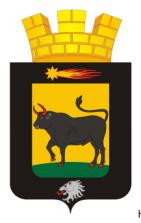 ПОСТАНОВЛЕНИЕАДМИНИСТРАЦИИ НЫРОБСКОГО ГОРОДСКОГО ПОСЕЛЕНИЯВ соответствии с частями 5, 6 статьи 91.14 Жилищного кодекса Российской Федерации, руководствуясь Федеральным законом от 6 октября 2003 г. N 131-ФЗ "Об общих принципах организации местного самоуправления в Российской Федерации", Уставом Ныробского городского поселения, Постановлением Правительства Пермского края от 28.01.2016 N 27-п "Об утверждении Порядка учета наймодателем заявлений граждан о предоставлении жилых помещений по договорам найма жилых помещений государственного жилищного фонда социального использования Пермского края" постановляю:1. Утвердить прилагаемый Порядок учета наймодателями заявлений граждан о предоставлении жилых помещений по договорам найма жилых помещений жилищного фонда социального использования в Ныробском городском поселении.2. Установить прилагаемые требования к порядку, форме и срокам информирования граждан, принятых на учет в качестве нуждающихся в предоставлении жилых помещений жилищного фонда социального использования, о количестве жилых помещений, которые могут быть предоставлены по договорам найма жилых помещений жилищного фонда социального использования (далее - Требования).3. Опубликовать настоящее Постановление в установленном порядке и разместить на официальном сайте Ныробского городского поселения 4. Настоящее Постановление вступает в силу со дня его официального опубликования.5. Контроль за исполнением Постановления возложить на ведущего специалиста Рубан О.Б.Глава поселения-Глава администрации Ныробского городского поселения                                      Е.А.ПахомоваУТВЕРЖДЕНО постановлением администрацииНыробского городского поселения  От 18.12.2017 № 170   ПОРЯДОКУЧЕТА НАЙМОДАТЕЛЯМИ ЗАЯВЛЕНИЙ ГРАЖДАН О ПРЕДОСТАВЛЕНИИ ЖИЛЫХПОМЕЩЕНИЙ ПО ДОГОВОРАМ НАЙМА ЖИЛЫХ ПОМЕЩЕНИЙ ЖИЛИЩНОГО ФОНДАСОЦИАЛЬНОГО ИСПОЛЬЗОВАНИЯ В НЫРОБСКОМ ГОРОДСКОМ ПОСЕЛЕНИИ1. В соответствии с Порядком учета наймодателями заявлений граждан о предоставлении жилых помещений по договорам найма жилых помещений жилищного фонда социального использования в Ныробском городском поселении (далее - Порядок) администрацией Ныробского городского поселения (далее - Администрация) осуществляется учет заявлений граждан о предоставлении жилых помещений по договорам найма жилых помещений жилищного фонда социального использования.2. Наймодателями являются:2.1. организация, являющаяся собственником жилого помещения частного жилищного фонда или уполномоченная собственником такого жилого помещения и соответствующая требованиям, установленным Постановлением Правительства Российской Федерации от 5 декабря 2014 г. N 1318 "О регулировании отношений по найму жилых помещений жилищного фонда социального использования";2.2. орган местного самоуправления, уполномоченный выступать от имени муниципального образования в качестве собственника жилого помещения муниципального жилищного фонда, либо уполномоченная Администрацией организация.3. Заявление подается наймодателю по форме согласно приложению 1 к настоящему Порядку.К заявлению прилагается согласие гражданина (заявителя) на обработку персональных данных гражданина и всех членов его семьи.4. Заявление регистрируется наймодателем в день его подачи в книге регистрации заявлений граждан о предоставлении жилых помещений по договорам найма жилых помещений жилищного фонда социального использования, которая ведется наймодателем на бумажном носителе по форме согласно приложению 2 к настоящему Порядку. В случае направления заявления почтовым отправлением его регистрация производится в день получения наймодателем.5. Гражданину в день подачи заявления выдается расписка о получении и учете заявления о предоставлении жилого помещения по договору найма жилого помещения жилищного фонда социального использования по форме согласно приложению 3 к настоящему Порядку.В случае направления заявления почтовым отправлением расписка о получении заявления и прилагаемых документов отправляется наймодателем почтовым отправлением по указанному в заявлении адресу не позднее 3 рабочих дней со дня регистрации заявления.6. Наймодатель в течение 30 календарных дней со дня регистрации заявления проводит проверку сведений, содержащихся в заявлении, и принимает одно из следующих решений:о приеме заявления;об отказе в приеме заявления.Наймодатель в течение 5 дней со дня принятия решения о приеме заявления либо об отказе в приеме заявления направляет заявителю уведомление о принятом решении почтовым отправлением по указанному в заявлении адресу.Уведомление об отказе в приеме заявления должно содержать указание на основание отказа в соответствии с пунктом 8 настоящего Порядка.7. Учет заявлений, принятых наймодателем в соответствии с абзацем вторым пункта 6 настоящего Порядка, осуществляется в порядке очередности исходя из времени постановки граждан на учет нуждающихся в предоставлении жилых помещений по договорам найма жилых помещений жилищного фонда социального использования, о чем в день принятия решения о приеме заявления делается запись в реестре учета наймодателем заявлений граждан о предоставлении жилых помещений по договорам найма жилых помещений жилищного фонда социального использования (далее - реестр учета), который ведется по форме в соответствии с приложением 4 к настоящему Порядку.8. Основанием для отказа гражданину в приеме у него заявления является:отсутствие решения органа местного самоуправления о постановке гражданина на учет нуждающихся в предоставлении жилых помещений по договорам найма жилых помещений жилищного фонда социального использования;несоответствие гражданина установленным в соответствии с пунктом 1 части 3 статьи 91.17 Жилищного кодекса Российской Федерации категориям граждан, которым наймодателем могут быть предоставлены жилые помещения;решение наймодателя, принятое в соответствии с пунктом 9 настоящего Порядка.Отказ в приеме заявления по иным основаниям не допускается.Отказ в приеме заявления может быть обжалован гражданином в установленном законодательством порядке.9. Наймодатель прекращает прием заявлений, если их количество достигло количества жилых помещений, которые могут быть предоставлены наймодателем по договорам найма жилых помещений жилищного фонда социального использования.10. Решения наймодателя о прекращении приема заявлений оформляются в виде приказов не позднее одного рабочего дня, следующего за днем, в котором количество принятых заявлений достигло количества помещений, которые могут быть предоставлены наймодателем по договорам найма жилых помещений жилищного фонда социального использования.11. Решение наймодателя о прекращении приема заявлений в течение 3 рабочих дней со дня принятия такого решения размещается на официальном сайте наймодателя в информационно-телекоммуникационной сети "Интернет".12. Заявление снимается с учета в случаях:предоставления гражданину жилого помещения по договору найма жилого помещения жилищного фонда социального использования;подачи гражданином наймодателю заявления о снятии с учета заявления;утраты оснований, дающих гражданину право на получение жилого помещения по договору найма жилых помещений жилищного фонда социального использования;выявления в заявлении сведений, не соответствующих действительности.13. Решение о снятии заявления с учета принимается наймодателем и оформляется приказом наймодателя в течение 30 рабочих дней со дня выявления обстоятельств, являющихся основанием для принятия такого решения. Решение о снятии заявления с учета должно содержать основания с обязательной ссылкой на обстоятельства, предусмотренные пунктом 12 настоящего Порядка.14. Наймодатель в течение 5 дней со дня принятия решения о снятии заявления с учета направляет гражданину уведомление о принятом решении почтовым отправлением по указанному в заявлении адресу.Приложение 1к Порядкуучета наймодателями заявлений граждано предоставлении жилых помещенийпо договорам найма жилых помещенийжилищного фонда социального использованияв Ныробском городском поселении                                     ______________________________________                                           (наименование наймодателя)                                     от ___________________________________                                        (Ф.И.О., место жительства, телефон)                                                  ЗАЯВЛЕНИЕ    Прошу  предоставить  мне  жилое  помещение  по  договору  найма  жилого помещения жилищного фонда социального использования.    Я   принят  "____"  ____________  20___  года  на  учет  нуждающихся  впредоставлении   жилого   помещения  по  договору  найма  жилого  помещения жилищного  фонда  социального  использования  постановлением  администрации поселения _________________________________________________________________                      (наименование органа, принявшего решение)от "___" __________ 20___ г. N __________.    В   жилом   помещении   предполагаю  проживать  один/с  семьей  (нужноеподчеркнуть). Состав семьи __________ человек(а):    Я  даю  свое  согласие  на  обработку  наймодателем  своих персональныхданных,  включая  сбор,  систематизацию,  накопление,  хранение,  уточнение(обновление,   изменение),  использование,  распространение  (в  том  числепередачу),  обезличивание, блокирование, уничтожение персональных данных, с целью выполнения всех действий, необходимых для учета данного заявления.__________________________________________________________________                            (Ф.И.О. заявителя)________________________________________________ "___" __________ 20__ года                   (подпись)                               (дата)Приложение 2к Порядкуучета наймодателями заявлений граждано предоставлении жилых помещенийпо договорам найма жилых помещенийжилищного фонда социального использованияв Ныробском городском поселенииот18.12.2017 N 170КНИГА РЕГИСТРАЦИИ ЗАЯВЛЕНИЙграждан о предоставлении жилых помещений по договорам наймажилых помещений жилищного фонда социального использования__________________________________________________(наименование наймодателя)Приложение 3к Порядкуучета наймодателями заявлений граждано предоставлении жилых помещенийпо договорам найма жилых помещенийжилищного фонда социального использованияв Ныробском городском поселении                                                    РАСПИСКА              о получении и учете заявления о предоставлении            жилого помещения по договору найма жилого помещения                 жилищного фонда социального использованияНастоящим удостоверяется, что заявитель ___________________________________(Ф.И.О.)   представил, а наймодатель__________________________________________________________________                        (наименование наймодателя)получил  "__ _" ___________ 20___ года  заявление  о  предоставлении жилогопомещения  по  договорам  найма жилых помещений жилищного фонда социальногоиспользования и ему присвоен порядковый номер __________ в реестре граждан,подавших  заявление  о  предоставлении  жилых  помещений по договорам наймажилых помещений жилищного фонда социального использования.Заявление принял__________________________________________________                                          (должность)__________________________________________________________________                (Ф.И.О. исполнителя, принявшего заявление)_______________________________________________ "___" __________ 20__ года.Приложение 4к Порядкуучета наймодателем заявлений граждано предоставлении жилых помещенийпо договорам найма жилых помещенийжилищного фонда социального использованияв Ныробском городском поселенииРЕЕСТР УЧЕТАнаймодателем заявлений граждан о предоставлениижилых помещений по договорам найма жилых помещенийжилищного фонда социального использованияНачат _______________Окончен _____________УТВЕРЖДЕНЫПостановлениемадминистрации Ныробскогогородского поселенияот 18.12.2017 N 170ТРЕБОВАНИЯ  К ПОРЯДКУ, ФОРМЕ И СРОКАМ ИНФОРМИРОВАНИЯ ГРАЖДАН, ПРИНЯТЫХ  НА УЧЕТ НУЖДАЮЩИХСЯ В ПРЕДОСТАВЛЕНИИ ЖИЛЫХ ПОМЕЩЕНИЙЖИЛИЩНОГО ФОНДА СОЦИАЛЬНОГО ИСПОЛЬЗОВАНИЯ, О КОЛИЧЕСТВЕ ЖИЛЫХ ПОМЕЩЕНИЙ, КОТОРЫЕ МОГУТ БЫТЬ ПРЕДОСТАВЛЕНЫ ПО ДОГОВОРАМ НАЙМА ЖИЛЫХ ПОМЕЩЕНИЙ ЖИЛИЩНОГО ФОНДА  СОЦИАЛЬНОГО ИСПОЛЬЗОВАНИЯ1. Наймодатель по договорам найма жилых помещений жилищного фонда социального использования (далее - наймодатель), предоставляющий или имеющий намерение предоставлять на территории Ныробского городского поселения жилые помещения по указанному основанию (далее - наймодатели), предоставляют в администрацию Ныробского городского поселения (далее - Администрация) следующую информацию:1.1. сведения о наймодателе - наименование, место нахождения, контактная информация, режим работы;1.2. сведения об общем количестве жилых помещений, которые могут быть представлены наймодателем жилых помещений социального использования, с указанием места их нахождения, количества и площадей квартир с различным количеством комнат по этажам наемных домов социального использования (согласно приложению к настоящим Требованиям).2. Указанная в пункте 1 настоящих Требований информация предоставляется наймодателями:2.1. в первый раз - в течение одного месяца, со дня учета в муниципальном реестре наемных домов социального использования:земельного участка, предоставленного или предназначенного в соответствии с земельным законодательством для строительства наемного дома социального использования;наемного дома социального использования (в случае, если разрешение на ввод в эксплуатацию такого дома получено на момент вступления в силу настоящих Требований);2.2. в последующем - не позднее одного рабочего дня, следующего за днем изменения такой информации.3. Информация, указанная в пункте 1 настоящих Требований, представляется наймодателем в Администрацию на бумажном носителе и электронном носителе CD-ROM в формате Microsoft Word for Windows по форме, установленной Администрацией.4. Информация о количестве жилых помещений, которые могут быть предоставлены по договорам найма жилых помещений жилищного фонда социального использования (далее - жилые помещения, которые могут быть предоставлены), размещается Администрацией:4.1. на официальном сайте Ныробского городского поселения;4.2. на информационных стендах в помещении Администрации, предназначенном для приема документов для постановки на учет граждан, нуждающихся в предоставлении жилых помещений по договорам найма жилых помещений жилищного фонда социального использования.5. Указанная в пункте 1 настоящих Требований информация обновляется на официальном сайте администрации и стендах, указанных в пункте 4 настоящих Требований, один раз в квартал при наличии изменений.6. Информация, указанная в пункте 1 настоящих Требований, может размещаться наймодателем на его сайте в информационно-телекоммуникационной сети Интернет.7. Информация, указанная в пункте 1 настоящих Требований, должна размещаться на информационных стендах в помещении такого наймодателя, предназначенном для приема заявлений граждан о предоставлении жилого помещения по договору найма жилого помещения жилищного фонда социального использования, и должна обновляться не позднее рабочего дня, следующего за днем изменения такой информации.8. В случае обращения гражданина, принятого на учет нуждающихся в предоставлении жилых помещений по договорам найма жилых помещений жилищного фонда социального использования, о получении информации, указанной в пункте 1 настоящих Требований, наймодатель обязан:8.1. при письменном обращении - направить письменный ответ в порядке и сроки, указанные в пунктах 9-11 настоящих Требований;8.2. при устном обращении в помещении такого наймодателя, предназначенном для приема заявлений граждан о предоставлении жилого помещения по договору найма жилого помещения жилищного фонда социального использования, - дать ответ непосредственно после обращения;8.3. при устном обращении по телефону, в том числе во время работы "горячей линии", - дать ответ непосредственно после обращения;8.4. при запросе в электронной форме (по электронной почте) - в течение 10 рабочих дней со дня поступления запроса. При этом ответ на запрос в электронном виде направляется по электронной почте и должен содержать текст запроса гражданина, запрашиваемую информацию в объеме, указанном в пункте 1 настоящих Требований, фамилию, имя, отчество и должность сотрудника наймодателя, направляющего информацию заявителю.9. Предоставление информации по письменному запросу осуществляется наймодателем в течение 10 рабочих дней со дня его поступления посредством направления почтового отправления в адрес гражданина, либо выдачи запрашиваемой информации лично гражданину по месту нахождения наймодателя, либо направления информации по адресу электронной почты гражданина в случае указания такого адреса в запросе.10. В письменном запросе, подписанном гражданином, указываются наймодатель, в адрес которого направляется запрос, фамилия, имя и отчество гражданина, излагается суть заявления, а также в случае направления письменного запроса наймодателю указывается почтовый адрес, по которому должен быть направлен ответ, и способ получения информации (посредством почтового отправления или выдачи лично гражданину).11. Письменный запрос, поступивший в адрес наймодателя, подлежит регистрации в день его поступления с присвоением ему регистрационного номера и проставлением штампа соответствующего наймодателя.12. Принятые в электронном виде запросы, а также полученные письменные запросы и копии ответов гражданам хранятся наймодателем на электронном и бумажном носителях не менее 5 лет.Приложениек требованиям к порядку, форме и срокам информирования граждан,принятых на учет нуждающихся в предоставлении жилых помещенийпо договорам найма жилых помещений жилищного фонда социального использования, о количестве жилых помещений, которые могут быть предоставлены по договорам найма жилых помещенийжилищного фонда социального использованияИнформацияо наймодателе и об общем количестве жилых помещений,которые могут быть предоставлены наймодателемОб утверждении Порядка учета наймодателями заявлений граждан о предоставлении жилых помещений по договорам найма жилых помещений жилищного фонда социального использования вВ Ныробском городском поселении и требований к порядку, форме и срокам информирования граждан принятых на учет в качестве нуждающихся в предоставлении жилых помещений жилищного фонда социального использования, о количестве жилых помещений, которые могут быть предоставлены по договорам найма жилых помещений жилищного фонда социального использованияN п/пФамилия,имя, отчествоСтепень родстваЧисло,месяц, год рожденияN п/пДата поступления заявленияДанные о заявителе и членах его семьиДанные о заявителе и членах его семьиДанные о заявителе и членах его семьиДанные о заявителе и членах его семьиВремя постановки граждан на учет нуждающихся в предоставлении жилых помещений в соответствии с решением уполномоченного органа и реквизиты такого решенияПодпись заявителя в получении расписки и дата ее получения или подтверждение уведомления в получении расписки заказным письмомПодпись заявителя в получении постановления администрации поселения или подтверждение уведомления в получении постановления заказным письмомСведения о заключении договора найма жилого помещения жилищного фонда социального использования или об отказе в удовлетворении заявления и основаниях отказаN п/пДата поступления заявленияФ.И.О. заявителя и совместно проживающих с ним членов его семьи, сведения о документе, удостоверяющем личностьМесто постоянного проживанияЧисло, месяц, год рожденияСтепень родства или свойства по отношению к заявителюВремя постановки граждан на учет нуждающихся в предоставлении жилых помещений в соответствии с решением уполномоченного органа и реквизиты такого решенияПодпись заявителя в получении расписки и дата ее получения или подтверждение уведомления в получении расписки заказным письмомПодпись заявителя в получении постановления администрации поселения или подтверждение уведомления в получении постановления заказным письмомСведения о заключении договора найма жилого помещения жилищного фонда социального использования или об отказе в удовлетворении заявления и основаниях отказа12345678910N п/пДата и время поступления заявленияФамилия, имя, отчество гражданинаАдрес места жительстваРеквизиты решения о приеме заявления (дата и номер приказа)Реквизиты решения о предоставлении жилого помещения (дата и номер приказа), адрес жилого помещенияРеквизиты решения органа местного самоуправления о принятии на учет нуждающихся в предоставлении жилых помещений по договорам найма жилых помещений жилищного фонда социального использования1         2        3    4       5           6            7N п/пСведения о наймодателеСведения о наймодателеСведения о наймодателеСведения о жилых помещенияхСведения о жилых помещенияхСведения о жилых помещенияхНаименованиеМесто нахождения, контактная информацияРежим работыМесто нахождения, количество комнатПлощадь, кв. мКоличество квартир, этаж